An Introduction to the GuitarUnamplified Acoustic Guitars Steel String GuitarBody shape: ______________________________________________________________________________________Tone Quality: ______________________________________________________________________________________Genre of music: ______________________________________________________________________________________Played with: ________________________________________________________________________________________________________________Body shape: Hollow body with a flat top, round sound hole, wide neck, open peg head.Tone Quality: ______________________________________________________________________________________Genre of music: pop, folk, Latin, jazz.Played with: ______________________________________________________________________________________Electric Guitars_______________________________________________Body shape: ______________________________________________________________________________________Tone Quality: ______________________________________________________________________________________Genre of music: ______________________________________________________________________________________Played with: ______________________________________________________________________________________Semi-Hallow Body Electric GuitarBody shape: ______________________________________________________________________________________Tone Quality: ______________________________________________________________________________________Genre of music: ______________________________________________________________________________________Played with: ______________________________________________________________________________________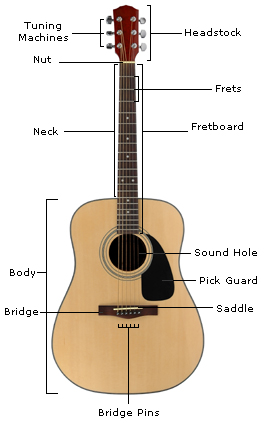 